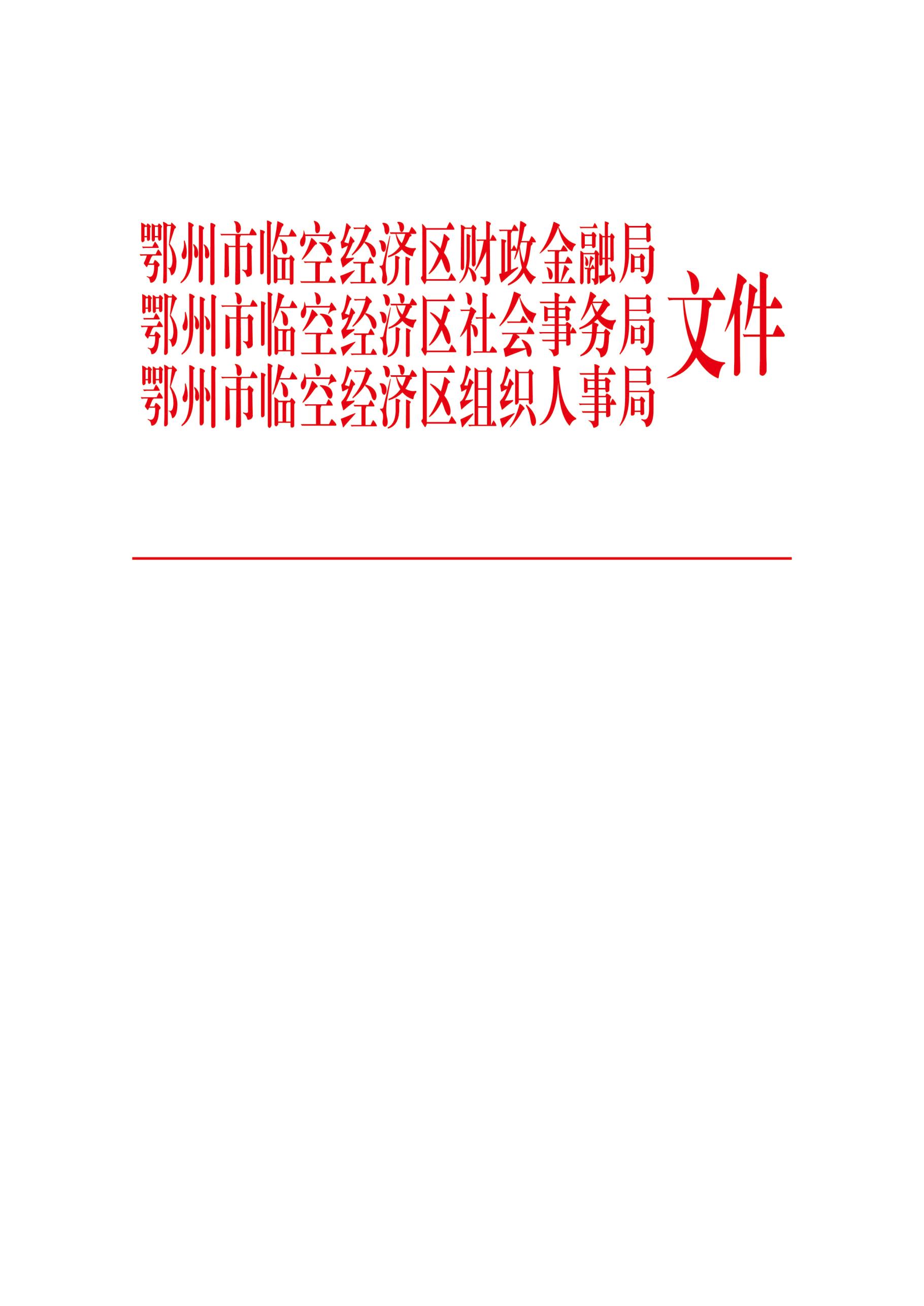 临空财发〔2022〕4号区财政金融局  区社会事务局  区组织人事局关于开展惠民惠农财政补贴资金“一卡通”突出问题专项治理“回头看”的通知区直各部门、各乡镇：为贯彻落实习近平总书记重要指示批示精神和党中央、省委、市委决策部署，坚持以人民为中心，以着力整治群众身边的腐败和作风问题为突破口，通过开展专项治理“回头看”，着力解决群众“急难愁盼”问题，达到“堵塞漏洞、规范管理、便利群众、防治腐败”的目的，不断增强群众获得感、幸福感、安全感。根据《市财政局 市农业农村局 市民政局 市人力资源和社会保障局 市审计局 市乡村振兴局 鄂州银保监分局关于开展惠民惠农财政补贴资金“一卡通”突出问题专项治理“回头看”的通知》（鄂州财监发〔2022〕155号）要求，现就我区开展惠民惠农财政补贴资金“一卡通”突出问题专项治理“回头看”的工作安排如下：一、目标原则紧紧围绕惠民惠农领域政策落实情况，及时消除政策落实“中梗阻”问题，确保补贴资金及时足额到位、申请简便、取用方便，推动惠民惠农政策落到实处、提升实效。二、整治重点2020－2021年，中央、省、市（州）、县（市、区）各类惠民惠农财政补贴资金（不含社会保险和教育类资金，下同）“一卡通”管理情况和资金管理使用发放情况突出问题，重大事项可以追溯至以前年度。重点包括：（一）政策落实、资金管理不到位问题1.违规将资金大项拆成小项，多头管理等问题；2.资金发放不及时、不足额，应享受政策未享受等问题；3.超标准超范围发放，应退出未退出、不该享受的违规享受等问题；4.应通过“一卡通”发放而不采用“一卡通”发放、该直发而又进行“二次分配”等问题；5.政策清单未按要求向社会公布或政策宣传和分配结果公示公开不到位，群众对相关政策及分配情况不知晓等问题；6.补贴资金发放部门、乡镇、村（社区）没有建立“一卡通”资金管理台账，没有履行审核审批程序和监督责任，没有及时核实更新补贴对象身份信息，未发放的资金没有按规定存放等问题；7.财政补贴政策不符合实际、漏洞较多、政策效果不明显等问题。（二）“一卡通”办理、发放和使用不规范问题1.部门“画地为牢”，竞相办理“一卡通”，导致群众“一人多卡”、使用不便等问题；2.代理银行过多过滥，代理银行未按照湖北银保监局要求选定等问题；3.有关部门和代理银行违规收费、增加群众负担等问题。（三）违法违规问题1.在财政补贴资金申报审核及办卡过程中优亲厚友、吃拿卡要、以权谋私等问题；2.用无关人员身份证件办理“一卡通”，虚报冒领财政补贴资金等问题；3.贪污侵占、截留挪用补贴资金的问题；4.未经本人同意，私自保管甚至扣押群众“一卡通”的问题。三、职责分工（一）区财金局牵头统筹专项治理“回头看”工作。负责专项治理“回头看”方案制定、组织协调、数据汇总、信息报送和新闻宣传等工作；负责对惠民惠农补贴“一卡通”管理情况和资金分配管理使用情况开展审计，集中排查一批惠民惠农领域问题线索。（二）区农业农村、民政、人社、乡村振兴等部门按照“谁主管、谁负责”原则，负责查找补贴政策实施和资金管理、补贴基础信息等方面问题，修订完善相关补贴政策制度，受理群众咨询、投诉、信访及信息公开申请等工作。（三）各乡镇参照区直相关部门职责分工，负责本乡镇专项治理“回头看”方案制定、数据上报汇总等工作；负责本乡镇惠民惠农补贴“一卡通”管理情况和资金分配管理使用情况审计工作，并向区纪检委、区财金局移送审计发现涉及惠民惠农补贴“一卡通”相关问题。四、工作安排（一）动员部署（5月中旬前）1、区财金局成立惠民惠农财政补贴资金“一卡通”突出问题专项治理“回头看”领导小组，由财金局局长朱德高任组长，财金局副局长秦珊、事务局副局长高倩、人事局副局长余丹任副组长，领导小组办公室设在财金局综合科。2、组织召开惠民惠农财政补贴资金“一卡通”突出问题专项治理“回头看”协调会，由区财金局统一召集，区相关部门分管领导、具体经办人员以及财金局综合科参加。  3、各乡镇结合当地实际情况制定专项治理“回头看”实施方案，明确责任分工，加强协调配合。（二）集中整治（6月-11月底）1.自查自纠。自查自纠工作贯穿专项治理“回头看”全过程。区相关部门、各乡镇要按照专项治理“回头看”治理范围、内容和要求，根据部门职责分工，广泛开展到村到户摸底调查和全面排查，深入查找政策落实和资金管理不到位、“一卡通”办理发放和使用不规范、违法违规问题，自查自纠要实行全覆盖。通过电视、广播、网络等方式公布举报电话，发动群众参与监督。坚持边查边改、立行立改，对发现的问题及时列出清单、建立台账，落实整改责任、措施和时限，逐一销号，并将整改情况在区级政府门户网站公开公示，动态调整。集中自查发现的问题于每月23日前报区财金局综合科。2.重点抽查。各乡镇要组成专班，按照每村不低于5户的比例，对辖区专项治理工作情况开展抽查。抽查情况于7月底前报送领导小组办公室。领导小组成员单位分别抽调1-2名经办人员组成区直检查专班（区直检查专班名单见附件）对各乡镇抽查情况进行重点检查。重点检查自查自纠措施不得力、工作走过场、到村到户摸排不到位、发现问题偏少甚至“零报送”的乡镇。领导小组对领导批示、媒体曝光、情况复杂的问题及时开展专项督办。根据专项治理“回头看”工作开展情况，联合相关部门开展1次明察暗访。3.督查问责。对照“我为群众办实事”实践活动要求，着力纠治贪污侵占、虚报冒领、吃拿卡要、截留挪用以及发放不及时、不足额、不精准等问题。对发现的违纪违法问题线索，按照干部管理权限及时移交纪检监察机关、司法机关处理，并跟踪进展情况。督促在“一卡通”使用管理中存在问题的党员干部限期向纪检监察机关主动说明情况、退赔资金、接受处理。对相关职能部门在自查自纠、问题整改、督查督办中发现推诿扯皮，以及不担当、不作为的，予以严肃问责。4.整改规范。区相关部门、各乡镇认真梳理专项治理“回头看”工作情况，对发现的问题，认真研究解决方法，强化标本兼治、源头治理、完善制度、堵塞漏洞，建立健全惠民惠农财政补贴资金“一卡通”管理长效机制。采取现场回访、入户调查、问卷调查等方式对专项治理“回头看”成效进行评估检查，提升治理效果。（三）总结报告（12月底前）区相关部门、各乡镇专项治理“回头看”阶段性工作总结、年度工作总结分别于7月5日、12月5日前报送领导小组办公室。联  系  人：区财金局综合科  卫才智联系电话：027—60670176附件：1.临空区惠民惠农财政补贴资金“一卡通”突出问题专项治理“回头看”检查专班名单2.湖北省惠民惠农财政补贴资金“一卡通”突出问题专项治理“回头看”问题统计表3.湖北省惠民惠农财政补贴资金“一卡通”突出问题专项治理“回头看”问题情况汇总表区财政金融局               区社会事务局         区组织人事局2022年6月17日附件1临空区惠民惠农财政补贴资金“一卡通”突出问题专项治理“回头看”检查专班名单经研究，现成立惠民惠农政补贴资金“一卡通”突出问题专项治理“回头看”检查专班。分组情况如下：检查专班一组：组长：区财政金融局副局长          秦　珊成员：区财政金融局综合科          卫才智　　　区财政金融局国库科          任　甜检查专班二组：组长：区社会事务局副局长          高　倩成员：区社会事务局　　　　　  陈　露区社会事务局                      胡杨伟康检查专班三组：组长：区组织人事局副局长          余　丹成员：区组织人事局                      高　霁　　　区组织人事局                      姜天柱附件2湖北省惠民惠农财政补贴资金“一卡通”突出问题专项治理“回头看”问题统计表填表单位:                                                                                                                                                               单位:  万元备注：1.中央及省级未要求、但各市、县级层面明确通过“一卡通”发放的各级财政补助资金也纳入治理范围,填写相应内容。2.惠民惠农财政补贴资金一般按一行填列。对于执行中又细分为不同补贴项目或补贴方向的,如困难群众救助补助资金,应参照上述举例的原则分别填列。        3.未按规形式发放: 包括该通过"一卡通"发放的发现金、该直发的又进行“二次分配”等。附件3湖北省惠民惠农财政补贴资金“一卡通”突出问题专项治理“回头看”问题情况汇总表填表单位:鄂州市临空经济区财政金融局                                  2021年6月17日印发序号项目资金名称检查发现存在问题检查发现存在问题检查发现存在问题检查发现存在问题检查发现存在问题检查发现存在问题检查发现存在问题检查发现存在问题检查发现存在问题检查发现存在问题检查发现存在问题检查发现存在问题检查发现存在问题检查发现存在问题序号项目资金名称贪污侵占截留挪用虚报冒领私存私分克扣索要超范围超标准发放发放不及时未足额发放结存资金未按规定存放未按规定形式发放未按规定进行公示公告违规代管“一卡通”数量应享受未享受其他1困难群众救助资金2社会救助资金3残疾人两项补贴4残疾人事业发展补助资金5城乡医疗救助补助资金6就业补助资金7计划生育转移支付资金8优抚对象补助资金9高龄津贴财政补助资金10大中型水库移民后期扶持基金(移民补助)11耕地地力保护补贴1213实际种粮农民一次性补贴1213农机购置补贴4省级生态公益林补偿资金15完善退耕还林政策补助资金16新一轮退耕还林还草补助资金17生态护林员补助资金182021年中央和省级农村危房改造资金192021年中央和省级自然灾害救灾资金202021年租赁住房补贴(市级财政安排的惠农补贴项目)(县级财政安排的惠农补贴项目)合计序号名称县总人口数治理的乡镇数量治理的村集体数量到村到户调查情况到村到户调查情况“一卡通”摸排情况“一卡通”摸排情况“一卡通”摸排情况主动说清情况事项主动说清情况事项整改问责情况整改问责情况整改问责情况整改问责情况整改问责情况整改问责情况整改问责情况其他序号名称县总人口数治理的乡镇数量治理的村集体数量人数户数摸排出“一卡通”的总量涉及到的银行家数违规代管“一卡通”数量向纪检监察部门主动说明情况的人数主动上缴资金金额移交给纪检监察部门的问题线索党纪处分人数政务处理人数通报曝光案件数量通报曝光人数追缴收回资金金额返还发放 资金金额其他1xx县2xx县345678910111213